Волицька загальноосвітня школа І-ІІІ ступенівСокальський район   Львівська областьУявна мандрівка екологічною стежиною «Дивосвіт природи»/Виховний захід екологічного спрямування/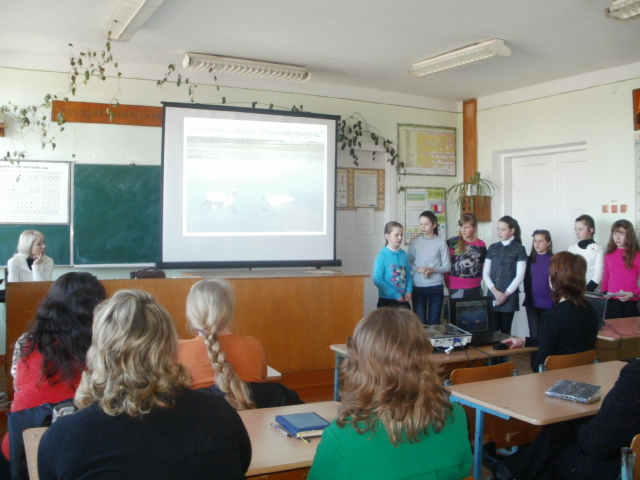                                                                                           Робота вчителя біології                                            Волицької ЗШ І-ІІІ ст.                                            Гладиш Наталії Романівни2012 р.Ведучий. Поглянь навколо себе. У якій дивовижній красі потопають наші села: ошатні ліси, різнобарвні луки, синьоока річка та її друзі ставки, дбайливо оброблені поля і городи… Усе живе цвіте, розвивається, тягнеться до ясного сонечка. Линуть дивні і чарівні звуки. Придивись до листочка, послухай шелест дерев та дзюрчання води, вдихни аромат весняної квітки! Співають птахи, співає Земля! Прислухайся, затаївши подих…Пісня «Черемшина»Ведуча. Чарівні звуки линуть звідусіль. І кожен з них неповторний, надзвичайний. Це співає матінка Земля. Вона породжує усе це диво, яке ти бачиш, чуєш, відчуваєш, сприймаєш на дотик. Вона, матінка Земля, чудова зелена планета, породила і нас з тобою.1-й ученьЄ багато квіток запашних,Кожна квітка красу свою має.Та гарніші завжди поміж нихТі, що квітнуть у рідному краю.Є багато пташок голоснихЛюбі, милі нам співи пташині,Та завжди наймиліші із них Ті, що линуть у рідній Вкраїні.Ведучий.  Дивний шепіт зелених дібров, дзвінкоголосий спів пташок, сила джерельної води – усе це дорога серцю, ні з чим не зрівняна природа рідного краю.2-й ученьЄ просто храм,Є храм науки,А є іще природи храмЗ лісами, що простерли рукиНа зустріч сонцю і вітрам.Святий цей храмЦілодобово для нас відкритий в кожну мить,Заходь, сиди, будь серцем чулий,Хай і тебе він освятить!Ведуча. Рідна природа! Мабуть немає іншої теми, яка б так хвилювала людські душі. Природа – це наш дім, який потребує постійної турботи.3-й ученьЯкби цей світ ми вміли розгадати!Для чого ми живемо на землі …І що нам необхідно просто знати.А в синім небі линуть журавлі.    Такий цікавий світ безмежний,    Багато в нім загадок є,    Що хочеться його пізнати –     Він стільки радості дає!Але у цьому світі ми для чого?Яка мета? Що треба нам робить?Чому не зна людина основного:Для чого в дивосвіт приходить жить?Ведучий. Отож, ми вирушаємо на екскурсію екологічною стежиною «Дивосвіт природи»Ведуча. Навчальна екологічна стежка розташована на території села Комарів Сокальського району Львівської області. Землекористувач – Волицька сільська рада. Окрасою села є ставки, що манять людей на свої береги у різні пори року. Саме на території ставків починається маршрут екологічної стежки «Дивосвіт природи».Ведучий. З першої зупинки екологічної стежини відкривається чудовий краєвид на Комарівські ставки Слайд 14-ий ученьНемов застигли чисті водиВ своїй незайманій красі …Маленьке озеро природиЯким милуються усі.Зеленоокі верби доліСхилились в лоно залюбки …На тому березі тополіКупають постаті стрункі.Біліють перлами лілеї,Його прикрашують вінцем.Ми зачаровані твоєюКрасою, миле озерце!Маленьке, бісерне намистоМоєї матері Землі.Як зберегти таким же чистимТебе для інших поколінь.Ведуча. Комарівські ставки були штучно створені в 1964-1967 рр. і належали колгоспу ім. Радянської Армії. На сьогоднішній день – це чудовий мальовничий куточок, що складається з порослого деревами       «острова», який оточений п’ятьма ставками, загальною площею . Власник – Волицька сільська рада. Один ставок площею  орендує ПАФ «Білий Стік», інші – ПП «Фішер». Орендатори розводять рибу в трьох ставках. В двох - дозволено купатися людям. Береги ставків упорядковані, обладнані столиками і лавками для відпочинку Слайд 2.Ведучий. Водопостачання ставків проводиться за рахунок річки Білий Стік.Комарівські ставки та прилеглі до них території характеризуються багатою  різноманітністю видів. Окрасою ставків є рідкісна  рослина – латаття біле. Милують око півники болотні. Слайд 3.Тут гніздяться та виводять нащадків чапля сіра, лебідь-шипун, очеретяна вівсянка, лелека білий, крижень.  За поживою прилітають журавель сірий, лелека чорний, чайка, ластівка берегова  та інші види птахів. Налагоджені складні трофічні зв’язки між комахами, молюсками, червами, земноводними, плазунами, ссавцями. Ведуча. Друга зупинка нашого маршруту «Острів» Слайд 4.Урочище Острів знаходиться за  від тваринницького комплексу приватної агрофірми «Білий Стік» на пагорбі розміром 400 на . На сьогоднішній день острів розташований посеред ставків і повністю заріс лісом. Слайд 5.Серед дерев переважає сосна звичайна.   Слайд 6.Ведучий. Також на острові ростуть липи, дикі черешні, дуб, черемха. Серед кущів можна  зустріти ожину, малину, терен. Острів є домівкою для багатьох тварин, особливо птахів. Тут гніздяться і виводять потомство чапля сіра, зозуля, синиця, дятел, сова та інші види.Ведуча. Мандруємо далі. Третя зупинка «Колонія чаплі сірої» Слайд 7.У заростях очерету, посеред ставків, ми обов’язково побачимо чаплю сіру. Цей птах може годинами стояти нерухомо, ніби позуючи перед фотокамерами.  Насправді чапля вичікує здобич. Ведучий. Сіра чапля – великий птах, у забарвлені оперення якого переважає сірий колір.  Характерно, що у польоті чаплі свою довгу шию втягують у плечі, а ноги відкидають назад, на відміну від схожих до них здалеку журавлів і лелек, у яких шия в польоті пряма. Зустрічаються вони у найрізноманітніших місцях – в заростях очерету по берегах великих і малих річок, на річкових косах, мілководді, великих болотах.Птах занесений до Червоного списку Міжнародного союзу охорони природи.Ведуча. Чаплі заселяють колонії починаючи з березня. Для гнізда використовують гілки, очерет та інший матеріал. Матеріал для гнізда дістає самець, а наводить порядок самка. . Гніздо-платформа має діаметр до  і висоту до . Воно іноді просвічується наскрізь. Самка відкладає 1 раз на рік 3-5 голубувато-зелених, іноді з червоними плямками яєць. Яйця відкладається одне за одним через 2 доби.  Батьки висиджують яйця 25-26 діб. Пташенята вилуплюються з яєць не одночасно.5-й учень Плескотить ставок: тихіше...Ситняговий дім колише.Там по стінах — цвіт марелі,Сяють зорі в темній стелі.     Хто живе у тихім домі?     Пташка, добре нам відома —     Заозерна чапля сіра.     Із тонких мережив крила.А у чаплі — чапленята,Вклались спати серед хати.Плескотить ставок: тихіше...Ситняговий дім колише.     Бродить місяць у дозорі.     Роси висіяв прозорі.     Не дрімає чапля-мати.     Треба чаплі чатуватиЧапленяток від лисиці.Від хитрющої куниці.Комиші шумлять шовково.Шепче річка колискову.Та в тривозі чапля-мати...Ні на мить не кине хати.Ведучий. На території Комарівських ставків колонію чаплі сірої виявлено  на «Острові» Слайд 8.Чапля сіра гніздиться у кронах сосни звичайної. Гнізда птахів розташовані на відстані 17- від землі.На одному дереві зафіксовано від 1 до 8 гнізд.Умови гніздування чаплі сірої на території Комарівських ставків є успішними. Однією із причин успішності гніздування, що істотно впливає на відновлення популяції чаплі є висока продуктивність кормової бази ставків та прилеглих до них територій.Ведуча.  Прямуючи екологічною стежкою далі на південь, ми виходимо біля 4 зупинки «Рибне господарство». Слайд 9.          На даний час усі п’ять ставків орендуються. З 2005 року чотири ставки площею 36,6 гектара орендує приватний підприємець Брикайло Люба Богданівна, один ставок площею  – приватна агрофірма«Білий Стік». Орендатори вирощують у ставках такі види промислових риб: амура білого, товстолобика,коропа.Ведучий. Далі стежина веде нас до водяного плеса ставка №4. Здалеку здається, що ставок засипаний білими перлами. Насправді – це квіти латаття білого Слайд 10.       Латаття біле - водяна рослина; до дна водойм прикріплюється великим міцним кореневищем товщиною до , вкритим бурими лусками. Від нього на поверхню води на довгих черешках піднімаються плаваючі овальні листки. Великі красиві квітки сидять по одній на кінцях довгих бурих квітконіжок, що також відходять від кореневища. Черешки і квітконіжки дуже міцні й еластичні. Квітки на ніч ховаються у воду, але тільки-но зійде сонце, вони спливають на поверхню у вигляді великих бутонів, які через деякий час поволі розкриваються у білосніжні квітки. О 5-6 годині вечора квітки починають повільно закриватися і занурюються у воду. Занурення квіток у воду – це пристосування до захисту від надмірного випромінювання тепла у нічні години, коли над водоймою прохолодно. Слайд 11.Ведуча. Плід латаття яйцевидної форми. Його оболонка швидко згниває у воді, насіння звільняється і спливає на поверхню. Насіння нагадує ікру риб, чим приваблює водоплавних птахів. Птахи, ковтаючи таке насіння, переносять його у своєму шлунку в інші водойми. Цвіте з кінця травня до серпня. Росте у стоячих і повільно текучих водоймах по всій Україні. Належить до зникаючих рослин і    потребує охорони. Латаття біле занесене до Зеленої книги України. Міжнародна назва походить від назв міфічних істот – німф, які жили у воді і були втіленням краси й ніжності. Видова назва означає колір пелюсток.6-й учень.                 Легенда про латаття біле   Це було в давнину, коли в широкі степи України залітали орди татарські. Страшний то був час: горіли села, голосили матері, просили захисту діти, а їх безжалісно рубали шаблями. Лилася кров, лилися сльози. Старих людей рубали, молодих дівчат та хлопців забирали у полон. В одному селі росли і розцвітали вродою ставні, чорноокі, працьовиті красуні, ніжні, як цвіт лілій.   Одного разу на село напали татари. Дівчата від розпуки, щоб не йти у полон, втопилися у бистрій і глибокій річці.   І в тому місці, де темна вода сховала від ворогів красунь, на світанку з’явились білі пуп’янки невідомих квітів. Коли зійшло сонце, проміння освітило згарище на місці села і, неначе злякавшись побаченого, пробігло по неспокійній поверхні річки, де з’явився яскравий, сліпучий цвіт.   Здавалося, то ніжні руки дівчат тягнуться до сонця, вітають світло. А ввечері, з заходом сонця, - ховаються від чорної ночі. З того часу ці чудові, ніжні квіти, яких прозвали водяними ліліями, прокидаються з сонцем і засинають з його заходом.Ведучий. Шоста зупинка екологічної стежини – це гніздова територія лебедя-шипуна. Слайд 12.Лебідь-шипун не випадково облюбував Комарівські ставки для гніздування. Зарості очерету та рогозу на ставках, а також висока продуктивність кормової бази,  дозволяє птахам успішно виводити потомство. Ведуча. Лебідь-шипун -  найбільший з усіх лебедів. Слайд 13. Маса його тіла складає 7-13 кг, довжина разом із шиєю - 160 см, розмах крил - 240 см. Немає йому рівних також в силі і відвазі. Ударом згину свого могутнього крила лебідь-шипун, захищаючи гніздо і кладку, здатний вбити лисицю або собаку, зламати руку людині. Дорослий лебідь-шипун має сніжно-біле забарвлення, молодий - буро-сіре. Ведучий. Гніздо лебедів - це величезна купа будівельного матеріалу (очерету, рогозу, осоки), яка може досягати 3 м в діаметрі. Всередині вистилається пір'ям та пухом .  Лебеді завжди гніздяться біля берегів водойм.   Самець бере участь в спорудженні гнізда, а потім самовіддано охороняє його від чужинців. Ведуча. Пташенята, які з'явилися на світ, вкриті густим світло-сірим пухом. В ранньому віці вони не покидають своїх батьків, часто сидячи «верхи» на їхніх спинах. Слайд 14. Лебеді спільно годують та ревно охороняють своє потомство. У віці 5 місяців молодь вчиться літати. Дорослі лебеді супроводжують своїх лебедят протягом цілого року .Пісня «Лебеді»Ведучий. Лебеді гніздяться на трьох із п’яти Комарівських ставків. Гнізда збудовані у важкодоступних місцях в заростях очерету. Слайд 15.  На кожному ставку облаштовано по одному гнізді. Слід сказати, що лебеді терплять на своїй території тільки власних пташенят. На усіх інших вони агресивно накидаються як на заклятих ворогів. З цієї причини на одному ставку завжди живе тільки одна пара лебедів. Ведуча. У другій половині червня лебедята вже вправно плавають за батьками. Слайд 16.За період дослідження нами зафіксовано найчисельнішу лебедину сім’ю, яка нараховувала дев’ять пташенят Слайд 17. Найменш чисельні сім’ї мали по одному нащадку Слайд 18. Люди, що організовують відпочинок на берегах ставків, своєї поведінкою тривожать птахів у гніздовий період. Залишки харчових   продуктів приваблюють до водойм  собак, які є загрозою для малих пташенят.Ведучий. Сьома зупинка екологічної стежини розташована біля руїн старого млина. Слайд 19. До середини двадцятого століття на цьому місці функціонував водяний млин. На сьогоднішній день від млина залишились тільки руїни фундаменту Слайд 20.  Ведуча. За словами старожилів села Комарів біля млина колись був присілок Городилець. У цьому присілку жив ставничий – поляк за національністю та ще кількадесят сімей. Млин обслуговував багато навколишніх сіл, зокрема: Волицю, Комарів, Поторицю, Зубків, Переспу та інші. За радянських часів присілок ліквідували.                                                                                                                 Дехто з його жителів перебралися жити до Комарева, Поториці. Доля кількох сімей, які не хотіли покидати своїх домівок невідома. Потроху, без руки господаря, почав руйнуватися і млин.  У 60-их роках, колгосп відновив роботу млина. Тільки старе обладнання часто виходило з ладу, млин періодично зупиняли. У 1969 році водяний млин назавжди перестав працювати.Ведучий. Дальше маршрут веде нас до річки Слайд 21.  Білий Стік є правою притокою Західного Бугу. Ріка бере початок у Радехівському районі, біля села Йосипівка. Впадає у Західний Буг. 7-й учень                     Білий Стік, Білий Стік!З Радехівщини потік,Через доли, ліси й сіножаті,Через село моє багате. Багате на добрих людей,Що творять добро день у день.Багате землями родючими, Багате  нивами плодючими.Природа добре сотворилаСеред села водяне диво.Біжить собі спокійним лугом.Ти річці будь хорошим другом.Не уявляю Волиці без Стоку.Часи пливуть від року і до року.Часи збігають як вода у річці,Але вона серед села як стрічка.Ведуча. Від витоків, лісами, болотами, луками, річка привела нас  у село Комарів. Прогулюючись берегом, обов’язково звернемо увагу на різнобарв’я рослин прибережних смуг Слайд 22.  Тут зростають тисячолистник, дика морква, волошка, лапчатка, перстач прямостоячий, перстач гусячий, гравілат річковий, живокіст та інші рослини. Очерет та осока відвойовують у річки берег. Сама водойма поступово заростає водоростями. Слайд 23. Наша річка є домівкою для багатьох тварин. У ній водяться такі риби: плотва, окунь, щука, йорж, ротан, краснопірка, коблик та інші. Придивившись до водного плеса, обов’язково побачимо клопів-водомірок, які вправно пересуваються по поверхні води. Слайд 24. Ведучий. На берегах річки шукають поживу лелека білий, журавель сірий, чапля; впродовж літа над водою літають чайки і ластівки. Колись, за словами старожилів нашого села, у річці водилося багато раків. Сама водойма була глибоководною, на її берегах росли довгокосі верби.Ведуча. Далі річка тоненькою стрічкою в’ється через ліс. У цьому місці Білий Стік став домівкою для бобрів Слайд 25.Бобри споруджують нори, житлові «хатки», греблі; для сплаву гілок риють канали. Живляться корою м'яких деревних порід, трав'янистою рослинністю; своїми гострими різцями зрізують дерева діаметром понад 1 м. Живуть сім'ями. Самка європейського бобра раз на рік (в умовах України — в червні) народжує від одного до п’яти малят.      Ведучий.   На середину ХХ століття вид мав низьку чисельність і обмежене поширення. На той час в Україні окремі колонії європейських бобрів збереглись у річках Київської, Чернігівської,  Житомирської, Волинської  областей та на півночі Донецької області. Тепер бобри мешкають на багатьох річках, в тому числі і у Білому Стоці. Самих гризунів жителі села бачать вкрай рідко, але погризені дерева Слайд 26,  греблі Слайд 27,  нори Слайд 28 є доказом їх господарювання.Ведуча. Закінчується маршрут нашої екологічної стежини в урочищі Байорові дуби Слайд 29.  Урочище знаходиться на широкому рівному плато, обмеженому з півдня руслом і заплавою річки Білий Стік, з півночі – старицею Білого Стоку. Від цього місця віє духом давнини. За словами старожилів села Комарів, колись на місці урочища було узлісся. Пан Байор викупив цю землю. Дерева вирубав, залишивши чотири молоденьких дуби. Ведучий. На сьогоднішній день посеред урочища височіє тільки один могутній крислатий дуб. Нещодавно місцевий краєзнавець Павло Бугай разом з науковими співробітниками інституту українознавства провели археологічну розвідку в с. Комарів. В урочищі Байорові дуби зібрано велику кількість фрагментів посуду   та уламки кам’яних виробів різного часу.Ведуча. Щиро вдячні вам за увагу. 